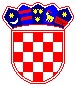           REPUBLIKA HRVATSKA OSJEČKO-BARANJSKA ŽUPANIJA                OPĆINA VUKA KLASA: 360-01/17-01/08URBROJ: 2158/06-01-17-3Vuka, 6. listopad 2017. godine Na temelju članka 198., stavka 4. Zakona o javnoj nabavi („Narodne novine“ broj: 120/16), javni naručitelj, Općina Vuka, na nacrt Dokumentacije o nabavi radova na sanaciji i izgradnji pješačkih staza u naselju Vuka objavljujeIzvješće o provedenom prethodnom savjetovanju sa zainteresiranim gospodarskim subjektimaNAZIV I OIB NARUČITELJANaziv:  Općina VukaSjedište: Osječka 83, VukaOIB: 70217703378EVIDENCIJSKI BROJ NABAVE69/17PREDMET NABAVERadovi na sanaciji i izgradnji pješačkih staza u naselju VukaDATUM POČETKA PRETHODNOG SAVJETOVANJADana 29. rujna 2017. godine Općina Vuka je na svojim internetskim stranicama http://www.opcina-vuka.hr/wp-content/uploads/2017/09/Obavijest-o-prethodnom-savjetovanju.pdf objavila obavijest o prethodnom savjetovanju sa zainteresiranim gospodarskim subjektima, Nacrt dokumentacije o nabavi, situaciju, detalj zacijevljenja, tehnički opis i troškovnik.DATUM ZAVRŠETKA PRETHODNOG SAVJETOVANJAPrethodno savjetovanje sa zainteresiranim gospodarskim subjektima trajalo je do 5. listopada 2017. godine.NAVOD JE LI TIJEKOM SAVJETOVANJA NARUČITELJ ODRŽAO SASTANAKTijekom savjetovanja nije bilo sastanaka s zainteresiranim gospodarskim subjektima.TEKST PRIMJEDBE ILI PRIJEDLOGA, BEZ NAVOĐENJA PODATAKA O GOSPODARSKOM SUBJEKTU I ODGOVORI NA PRIMJEDBE ILI PRIJEDLOGENije bilo primjedbi ili prijedloga gospodarskih subjekata.NačelnikDamir Maričić